INSTITUT-ESCOLA L’AGULLA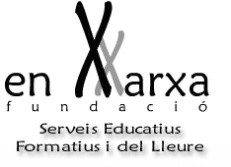 SERVEI DE MENJADORBenvolguts pares i mares:Per tal de facilitar el control dels pagaments del menjador així com d’establir un preu  mensual prefixat en cada uns dels mesos del curs escolar 2017-2018, us fem arribar el següent esquema de pagaments.Com podeu veure únicament els mesos de setembre i juny us passarem rebut dels dies reals de menjador, i pels altres 8 mesos s’ha fet la mitjana de tots els dies per tenir una mensualitat única  i així repartir equitativament els dies en cada un dels mesos (enguany 178 lectius).  El rebut es passarà a mes vençut pel banc  entre l’ 1 i el 5 de cada mes. 	En el cas que hagueu de comentar circumstàncies especials ho podeu fer amb la coordinadora de menjador, Maria Boronat al tlf. 665.582.127 . 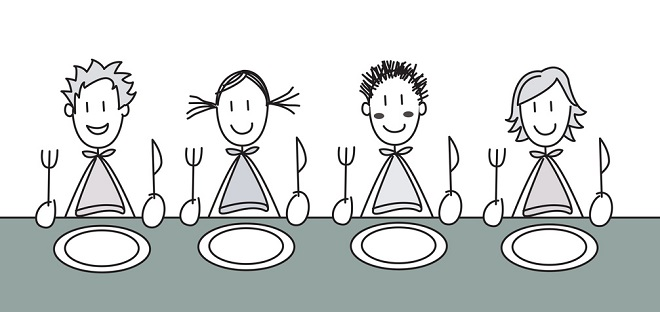         Tarragona, 12 de setembre de 2017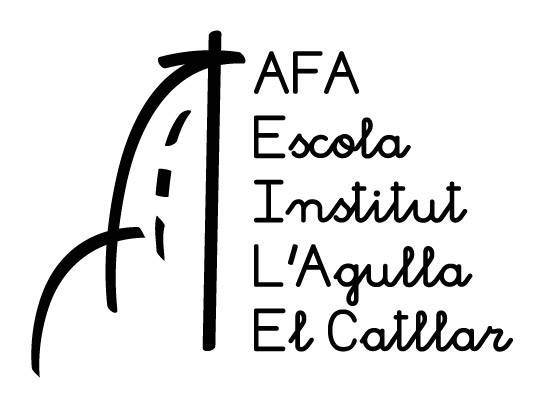 INFORMACIÓ MENJADOR CURS 2016-2017PREUS DEL SERVEI DE MENJADORAlumnes fixes:		6.20 €Alumnes eventuals:	6.80 €Alumnes ESO: 		4.75 €El preu del servei de menjador queda estipulat per la resolució ENS/1384/2016 del 27 de maig, que estipula els preus màxims de menjador en 6,20€ per dues hores i mitja de servei. El cobrament del servei de menjador es farà mitjançant domiciliació bancària del rebut, cosa per la que la Fundació En Xarxa demanarà les dades bancàries als pares i mares.Els alumnes que es quedin esporàdicament un màxim de dos cops a la setmana, han d’abonar abans de les 9:30h els cost del menjador a la Coordinadora Maria Boronat  (al despatx de l’AFA).Els pares i mares, han de tenir en compte que:En cas dels alumnes fixes al servei, que abans de les 9:30h hagin avisat a la coordinadora de la no assistència de l’infant, es descomptarà la part corresponent al menú (no demanat) al rebut mensual, sempre de tants dies com s’hagi comunicat l’absència.  En cas de no avís, es compta amb l’infant al servei, per tant, es cobrarà íntegre el preu estipulat. Es pot demanar dieta astringent puntualment sempre que es comuniqui abans de les 9:30h.BEQUESTots els pares/mares d’alumnes que hagin demanat beques de menjador hauran de pagar el preu normal fins que rebin la notificació oficial de la concessió de l’ajut.Quan el Consell Comarcal comuniqui la concessió de l’ajut, la Fundació En Xarxa farà comptes amb els pares/mares i se’ls retornaran els diners abonats descomptant-ho dels rebuts posteriors.MEDICAMENTSEls monitors del menjador escolar no estan autoritzats a subministrar cap medicament als infants.MATERIAL QUE HA DE PORTAR L’ALUMNE/AALUMNES DE P3, P4 i P5Bata diferent a la de classe, amb el nom de l’infant i una beta de 15 cm per a penjar-la.1 paquet gran de tovalloletes humides (a part de les que demana el centre; marcades amb el nom)L’escola i el servei de menjador compartim la muda de recanvi (preguem que tota la roba estigui marcada).  P3 i P4 :  llençol petit pel llit per a la migdiada, marcat amb el nom de l’infantP3 i P4 : poden dur un raspall de dents, sense pasta dentífrica (per a treballar l’hàbit). Els alumnes de P5 : raspall i pasta dentífrica. ALUMNES DE 1r A 6èBata (diferent a la de classe), amb el nom de l’infant i una beta de 15 cm per a penjar-la. (Només fins a 2n de primària).Els alumnes de 1r a 6è poden portar un necesser amb : raspall de dents i pasta dentífrica, pinta o raspall i colònia infantil. (Tot amb el nom de l’alumne).Cada nen disposa d’espai al penja-robes per deixar-hi el necesser i la bata.Els alumnes que utilitzen el servei de menjador de forma esporàdica han de portar una bata qualsevol amb el seu nom i un necesser amb els estris adequats, també amb el seu nom.RECORDEU QUE TOT EL MATERIAL HA D’ESTAR MARCAT AMB EL NOM DE L’ALUMNEPer a qualsevol consulta podeu contactar amb la coordinadora 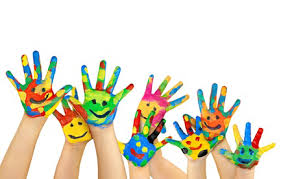 Maria Boronat al telf 665 582 127 o al  e-mail: maria@enxarxa.catMESOSPREU ALUMNES INFANTIL I PRIMARIAPREU ALUMNES BECATS AMB 3,10 € AL DIAPREU ALUMNES E.S.O. (1h/DIA)Setembre86,80 €43,40 €66,50 €Octubre114,70 €57,35 €87,90 €Novembre114,70 €57,35 €87,90 €Desembre114,70 €57,35 €87,90 €Gener114,70 €57,35 €87,90 €Febrer114,70 €57,35 €87,90 €Març114,70 €57,35 €87,90 €Abril114,70 €57,35 €87,90 €Maig114,70 €57,35 €87,90 €Juny99,20 €49,60 €76 €